Новый доммузыка Р. Бойкослова Л. ДербенёваНовый дом по чертежу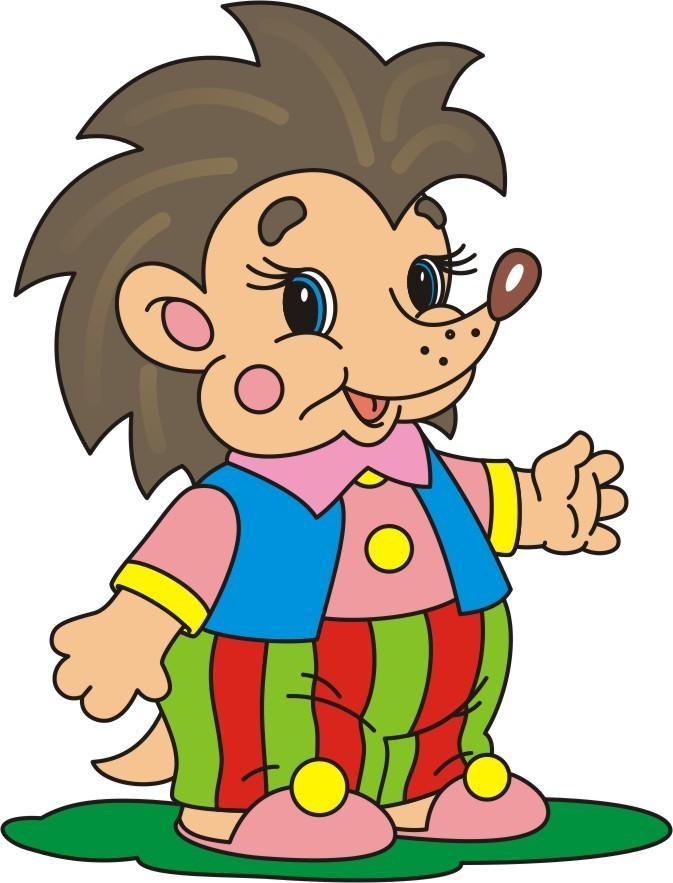 Мы построили ежу.Дом с высокою трубой, С острой крышей голубой.Получился славный дом —Есть и дверь, и окна в нём, Круглый стол стоит в углу, Мягкий коврик на полу.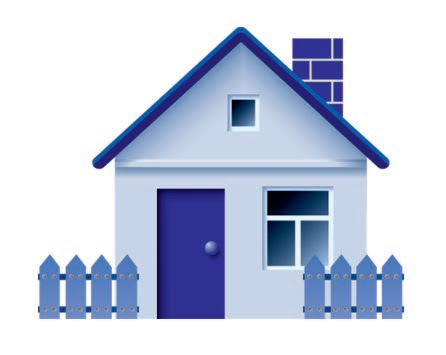 